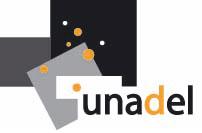 Fiche : projet pilote de sessions de formationLe projet de territoire intégré : enjeux, methodologies et evolutionsDéveloppement territorial – Projet de territoire intégréDomaine : Développement territorial ; dynamiques territoriales ; projet de territoireMots clefs : développement local, diagnostic participatif, projet partagé, territoire, participation, animation territoriale ; planification.Format : un premier module (d’une durée de deux jours) organisé à deux reprises (2 sessions), auquel s’ajoutent deux modules d’approfondissement thématique (d’une journée chacun). Publics visés : Agents des services déconcentrés de l’état, agents des collectivités territoriales, sans prérequis particulier.Objectifs de la formation : - Identifier les enjeux et principes du développement territorial- Connaître  les différentes étapes et méthodes d’élaboration d’un projet de territoire intégré - Approfondir la connaissance des enjeux et des formes de participation et de la concertation- Approfondir la connaissance des enjeux des différents outils de la planification et de leur articulationContenus :Fondement historique du développement territorial, évolutions des dynamiques territoriales et des démarches du développement territorial, notion de territoire, de projet de territoire, des approches intégrées, de la participation.Le projet de territoire : approche transversale, partenariale et participative.Agir dans un contexte qui évolue (la recomposition territoriale, le contrat unique, la participation des habitants, le pouvoir d’agir, le développement communautaire, …).Les différentes fonctions de la participation dans les procédures des politiques publiques, la place des associations et des instances, une mise en perspective des outils et des initiatives.Les nouveaux outils de la planification : les dispositifs d’urbanisme et d’aménagement, leur articulation entre eux et avec le projet de territoire.Méthodes et outils pédagogiques : apports théoriques, témoignages d’acteurs, ateliers de réflexion collective, vidéos.Modalités d’évaluations : évaluation des attentes en amont, lors de la formation et a posteriori. Des questionnaires seront élaborés entre l’Acsé et l’Unadel.ACSEProjet pilote de session de formation« LE projet de territoire intégré :                                                  enjeux, methodologie et evolutions »Objectifs générauxDepuis les démarches pionnières engagées dans les années 1960/70, le mouvement du développement local s’est progressivement installé dans le paysage de l’aménagement du territoire et des politiques de la ville. Les valeurs, les principes, les méthodes qu’il a incarné ont nourri nombre d’initiatives individuelles ou collectives et ont alimenté l’évolution des politiques publiques territoriales menés par l’Etat, les collectivités locales mais aussi par l’Europe.Figure de proue des démarches de développement local, le projet de territoire intégré constitue le point de rencontre entre « l’ascendant », les besoins des habitants et « le descendant », les politiques mises en œuvre par les pouvoirs publics. Elaboré à l’échelle d’un quartier, d’une commune, d’une intercommunalité ou encore d’un pays, le projet de territoire fait appel aux méthodologies et compétences de l’ingénierie territoriale et mobilise un éventail large d’acteurs publics et privés au profit d’une stratégie globale de développement.Mais, ces dernières années, les enjeux de développement des territoires ont beaucoup évolué (montée en puissance du développement durable, des problématiques de gestion de l’espace, des inégalités sociales et territoriales, accroissement de la mobilité…) et avec eux les politiques publiques et les dispositifs. La RGPP a modifié en profondeur les modalités de mobilisation et d’organisation de l’ingénierie de l’Etat auprès des territoires, les équipes d’ingénierie des intercommunalités se sont développées, les politiques territoriales des régions elles mêmes ont oscillé entre contractualisation avec les territoires organisés et la multiplication des appels à projets… Dans ce contexte changeant, que recouvrent aujourd’hui la notion et les pratiques de projet de territoire intégré ? Quelle peut être sa valeur ajoutée ? Comment celles-ci se renouvellent elles ? Ce sont ces questions que l’Unadel propose d’aborder lors cette formation de 2 jours en mobilisant au sein de son réseau une variété d’intervenants, de témoignages, d’outils et d’étude de cas. Deux journées supplémentaires permettront d’approfondir davantage les enjeux et modalités de la participation (module 2) et les outils de planification (module 2 bis). ContenusDéveloppement local et l’émergence du projet de territoireDimension historique du développement territorial (local, social urbain) et de la politique de la ville : depuis les premières initiatives (Alma-Gare, etc.) sur la base de mobilisation sociale à l’institutionnalisation des pratiques et la participation des habitants. Pourquoi et dans quel cadre parle-t-on aujourd’hui du développement territorial ? Apports conceptuels sur les notions de territoire, projet de territoire, approches intégrées, participation.Le projet de territoire : approche transversale, partenariale et participativeAspects méthodologiques précis : les étapes, les principes et des exemples d’outils en milieu urbain. Elaborer un projet de territoire dans un contexte qui bouge au niveau des acteurs, des politiques publiques, des moyens de contractualisation, des pratiques des populations.Evolutions des politiques publiques et projet de territoireIdentification des facteurs d’évolution du champ du développement territorial et impacts sur les pratiques de projet de territoire intégré : quels impacts des évolutions sociétales (développer le pouvoir d’agir des citoyens, le développement communautaire,…) ? Quel est la marge de manœuvre des professionnels face à ces évolutions récentes ? Eléments prospectives et place des projets de territoires.Le rôle de la participation dans les procédures des politiques publiquesIdentifier les différents enjeux de la participation, des processus ascendants, de la place des habitants, des associations et des instances  dans les projets de territoire et plus largement dans les procédures des politiques publiques.La participation « en acte » : reconnaître et qualifier les différentes formes, outils, dispositifs, processus.Les outils de la planification au service des dynamiques territorialesComprendre les documents règlementaires de l’urbanisme et de l’aménagement, identifier les différents outils de planification (PLU, SCOT,…) et leur articulation avec le projet de territoireModalités pédagogiques :Exposés généraux, études de cas, échange d’expériences, témoignage d’acteurs, vidéos (interviews filmés), visite de terrain, dossier documentaire (fiches d’expériences, articles..).Coordination pédagogique :Stéphane Loukianoff est délégué général de l’UNADEL. Il organise depuis 10 ans  des formations-actions dans le champ du développement local, du développement durable et de la participation des habitants.  Il a animé durant 2 ans un groupe de travail inter associatif sur la réforme des collectivités territoriales, et sur la décentralisation.Sonja Kellenberger, chargée de mission à l’UNADEL, anime la plateforme des métiers du développement territorial depuis 2010 où elle coordonne un travail de prospective et de recherche-action sur l’évolution des métiers du développement territorial : organisation de séminaires, séances de travail et ateliers de réflexion collective,…. Elle a également un passé de formatrice-enseignante en sociologie urbaine dans différents établissements publics et privés.Autres intervenants et experts mobilisés : Marc Vallette, Coordinateur de l’Inter réseau du développement social urbain (IRDSU), est expert en politique de la ville.Georges Gontcharoff, expert en développement local, auteur de nombreux ouvrages sur le développement local, l’intercommunalité…Laurent Bielicki, directeur de l’Association régional de Développement local de Provence Alpes Côte d’Azur, est spécialiste des pratiques participatives.MODULE 1 : LE PROJET DE TERRITOIRE INTEGRE - 2 JOURSMODULE D’APPROFONDISSEMENT : LA PARTICIPATION- 1 JOURSMODULE D’APPROFONDISSEMENT : LES OUTILS DE LA PLANIFICATION - 1 JOURSDevis de la formationTarif intervenant / journée = 850 € TTC    (Préparation et intervention)Nombre d’intervenants Unadel : 2 Nombre de journée : 6Montant total : 6 X 2 X 850 = 10 200 € TTCEnveloppe de mobilisation d’experts et témoins extérieurs : 1500 € TTCDéplacement et hébergement : 1000 € TTCOutils pédagogiques : 500 € TTCMontant total de la formation : 13 200 € TTCDateProgrammeIntervenants1er jour(10h-17h)Matinée (première partie) : Introduction générale de la session, présentation des participants et de leurs attentesStéphane Loukianoff (UNADEL),Marc Vallette (IRDSU)1er jour(10h-17h)Matinée (2e partie)Développement local et l’émergence du projet de territoire : mise en perspective historique, problématique générale.Apport conceptuel sur les notions de territoire, projet de territoire, approches intégrées, participation. George Gontcharoff, spécialiste de l’histoire du développement local et de la décentralisation ; Marc Vallette (IRDSU) ; débat.1er jour(10h-17h)Après-midiLe projet de territoire : approche transversale, partenariale et participativeAspects méthodologiques précis : les étapes, les principes, les rythmes et des exemples d’outils en milieu urbain.Elaborer un projet de territoire dans un contexte qui bouge au niveau des acteurs, des politiques publiques, des moyens de contractualisation, des pratiques des populations.Stéphane Loukianoff  (UNADEL);Agent territorial pour témoignage de l’utilisation de l’outil au quotidien ; Interviews filmés de professionnels dans différents contextes sur l’usage de l’outil (séquence 1) ; atelier sur le développement local et le projet de territoire.2e jour(9h30 – 16h30)MatinVisite de terrain, rencontre d’acteurs impliqués dans un projet de territoire intégré dans l’Est parisien : analyse du contexte, atouts et difficultés.Stéphane Loukianoff (UNADEL), 2e jour(9h30 – 16h30)Après-midiEvolutions des politiques publiques et projet de territoireQuels facteurs d’évolution du champ du développement territorial et quels impacts sur les pratiques de projet de territoire intégré ? Eléments prospectives et place des projets de territoires.Marc Vallette (IRDSU),Acteur associatif pour témoignage sur le renouvellement des pratiques de projet de territoire ; Interviews filmés de professionnels dans différents contextes sur l’usage de l’outil (séquence 2)2e jour(9h30 – 16h30)Partie conclusive et d’évaluation du séminaireDateProgrammeIntervenants1 jour(10h-17h)Matinée (première partie) : Introduction générale de la sessionStéphane Loukianoff (UNADEL),1 jour(10h-17h)Matinée (2e partie)La participation et la concertation : approche historique de la participation et problématique générale. Apport conceptuel sur les notions de la participation, de la concertation, de la gouvernance, de la coopération. La participation « en acte » : reconnaître et qualifier les différentes formes, finalités, outils, dispositifs, processus.Laurent Bielicki (ARDL Paca) ; agent d’un conseil de développement pour témoignage de l’utilisation des outils et enjeux au quotidien ; débat.1 jour(10h-17h)Après-midiEtude de cas : la participation et la concertation dans la rénovation urbaine.Atelier sur la participation et les procédures des politiques publiques.Stéphane Loukianoff (UNADEL) ; Sonja Kellenberger (UNADEL) ; extraits d’un film sur des « ateliers de quartiers » et la construction de « savoirs habitants ».Témoignage d’un membre de conseil de développement de communauté d’agglomération ou d’un membre de conseil de quartier.Partie conclusive et d’évaluation de la journéeDateProgrammeIntervenants1 jour(10h-17h)Matinée (première partie) : Introduction générale de la sessionStéphane Loukianoff (UNADEL)1 jour(10h-17h)Matinée (2e partie)Les outils de la planification au service des dynamiques territoriales : problématique générale.Evolution des outils de planification au fil des évolutions législatives et des recompositions territorialesStéphane Loukianoff (UNADEL); Laurent Bielicki (ARDL Paca) ; débat1 jour(10h-17h)Après-midiComprendre les documents règlementaires de l’urbanisme et de l’aménagement, identifier les différents outils de planification (PLH, PLU, SCOT, …) et leur articulation avec le projet de territoireLaurent Bielicki (ARDL Paca) ;agent d’une collectivité territoriale (chargée de mission SCOT) ; cartographie.Partie conclusive et d’évaluation de la journée